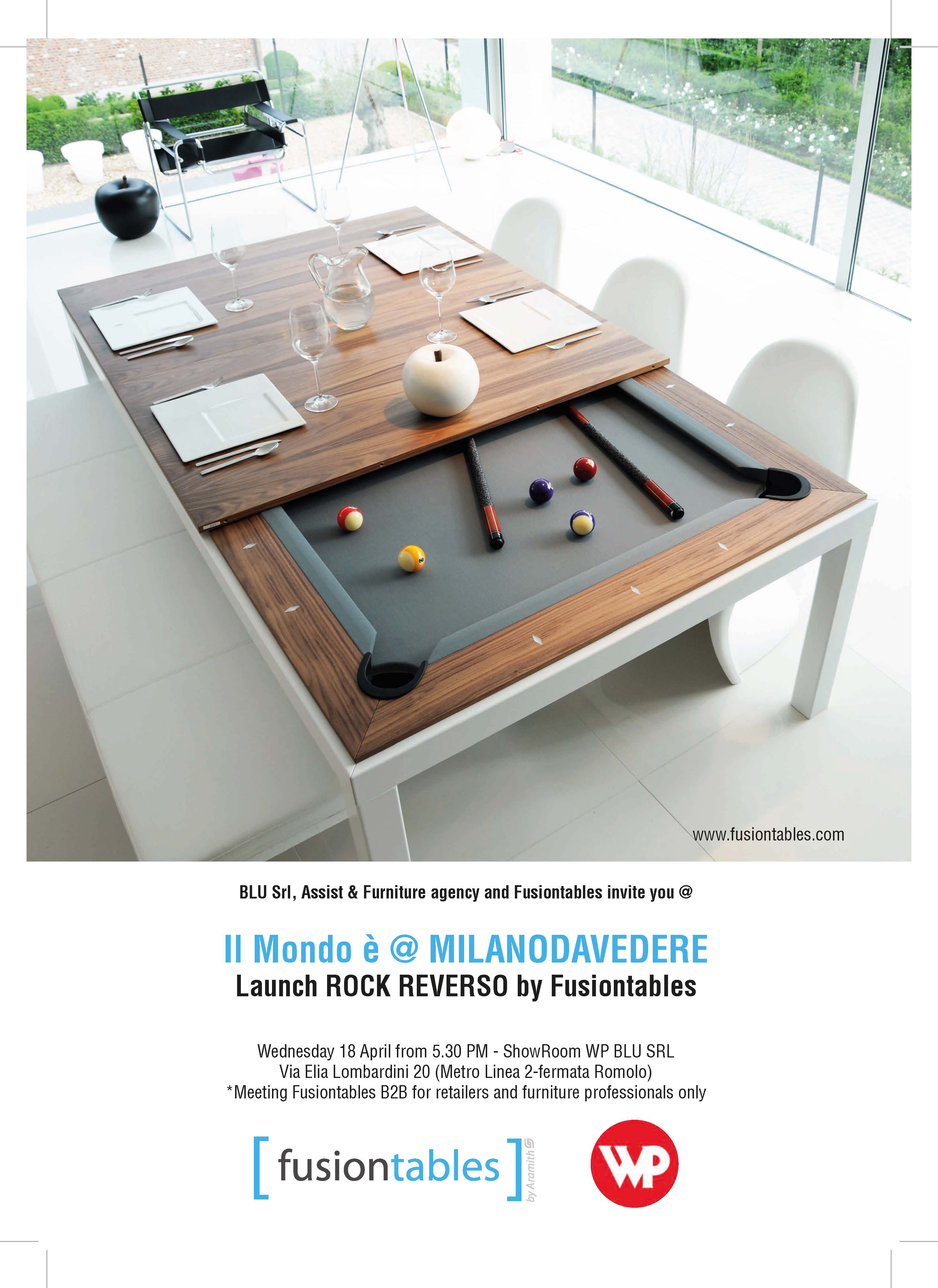 HFS-AGENZIA ITALIA 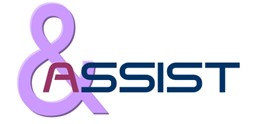 ROMANO DI GIUSTO 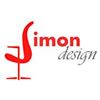 VIRGINIO SIMON Agency in Network L’incontro si terrà presso il Point Office di HFS in Via Lombardini 20 – MILANO ( SHOW ROOM WP – BLU Srl)Il giorno dedicato è:	MERCOLEDI’ 18 APRILE 			Alle ore 17.30 QUESTO IL PROGRAMMA Thierry Hoyaux 	Sales and Marketing Manager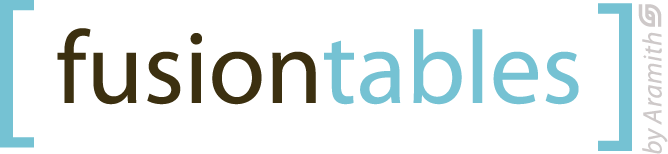 Le novità Mondiali della modellistica		ROCKREVERSOInvitati agenzie internazionali; clienti, professionistiA seguire:Presentazione alle agenzie Italia selezionate del prodotto FUSIONTABLES e sua gamma completae dell’iniziativa HFS per la collaborazione in rete tra agenzie indipendenti in Italia Rinfresco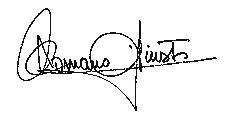 Cordialmente, 	Assist&P.S. Saremo presenti su FUORISALONE.IT – ARCHIPRODUCTS - FREE-MAGAZINE per la comunicazione ADV 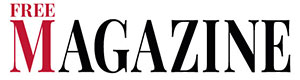 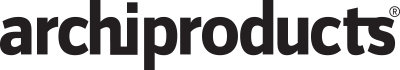 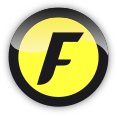 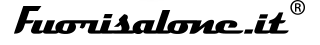 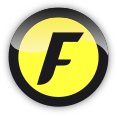 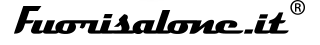 Milano Fuori Salone 2018